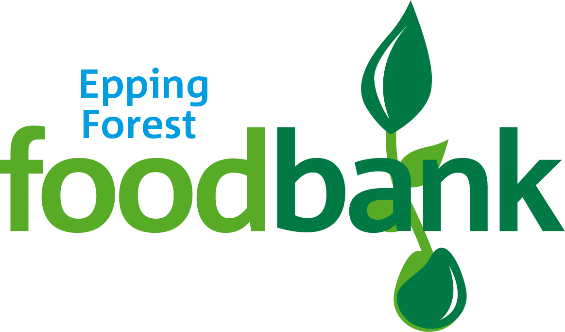 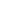 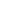 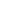 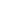 Please complete this form and send it, along with your CV, to; jacob@eppingforest.foodbank.org.uk.  Alternatively, completed paper copies may be sent to the above address. Role applied for: 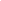 Personal detailsTitle: _____________________________________________________________________________________First names: _______________________________________________________________________________Surname:  _________________________________________________________________________________Known as: _________________________________________________________________________________Address: __________________________________________________________________________________Postcode: _________________________________________________________________________________Tel. no: __________________________________________  Mobile: ________________________________Email: ___________________________________________________________________________________Do you have the right to work in the UK? YES □ If no, please give details:Employment detailsCurrent employer: __________________________________________________________________________Position in organisation:  ____________________________________________________________________Please give a brief outline of the responsibilities associated with your role:Length of notice required: Explain your interest in the advertised position and give details of any relevant experience and achievements: please continue on an extra sheet of paper if necessary.Criminal convictionsApplications from ex-offenders are welcomed and will be considered on their merit. Convictions that are irrelevant to this job will not be taken into account. You are required to disclose any convictions, which are not 'spent' by virtue of the Rehabilitation of Offenders Act 1974.Have you been convicted of a criminal offence, which is not spent, as defined in the above Act?NoYesIf yes, please give details of date(s), offence(s) and sentence(s) passed:The Rehabilitation of Offenders Act does not apply to certain specified professions, nor does it apply to posts which involve contact with children, young people or vulnerable adults. In any of these cases you should state all past convictions, including any that are spent, giving details of date(s), offence(s) and sentence(s) passed:Please also confirm that you are not listed on either of the following (as appropriate): I confirm that I am not listed on the children's barred list.OR I confirm that I am not listed on the adults' barred list.AND I declare that I have no past convictions, cautions or bind-overs and no pending cases affecting why I might be considered unsuitable to work with children/vulnerable adults.The information you provide will be treated as strictly confidential and will be considered only in relation to the job for which you are applying.ReferencesPlease give details of two people who have known you for at least two years, who are not an Epping Forest Foodbank volunteer or a Trussell Trust Employee, and are prepared to provide you with a reference. One referee must be academic or employment-related, the other personal (but not a relative).  If this is not possible, please provide two personal references.Referee 1Name: 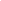 Address: 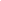 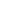 Tel. no:						    Email: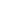 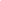 Relationship: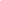 Referee 2Name: 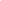 Address: 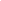 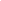 Tel. no: 						    Email: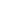 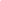 Relationship: 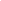 How did you hear about this position?		Foodbank employee			 Email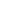 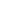 	Foodbank website			           Internet				 Church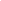 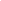 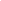 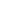 	Friend or family member			Other: 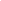 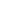 Data protection statementThe data provided in this application will be processed for the purpose of the recruitment process and any subsequent job offer and employment. Individuals have, on written request, the right of access to personal data held about them.Epping Forest Foodbank treats personal data collected during the recruitment process in accordance with its Data Protection Policy. Information about how your data is used and the basis for processing your data is provided in our privacy statement.DeclarationI confirm that the above information is complete and correct and that any untrue or misleading information will give Epping Forest Foodbank the right to terminate any employment offered. I understand that any offer of employment is subject to Epping Forest foodbank being satisfied with the result of a series of relevant checks including references, eligibility to work in the UK, criminal convictions, and probationary period.Signature:  Date: ______   			Print name: 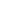 